AufgabenLies zuerst die Fragen im Kästchen aufmerksam durch. 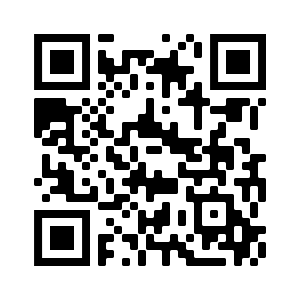 Scanne den QR-Code ein oder gib diesen Link in deinem Gerät ein.Link: https://ogy.de/lyixSchaue das Video und beantworte dabei folgende Fragen stichwortartig auf den Linien.Tipp: Pausiere das Video, wenn du die Antwort gefunden hast.Steckbrief Biber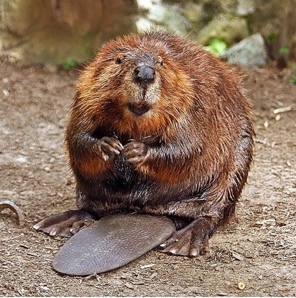 Wo kommen Biber überall auf der Welt vor?__________________________________________________Was fressen Biber? _________________________________________________________________________________________________________________________________Welche Form hat der Schwanz eines Bibers?_______________________________________________________________________________Welche Farbe haben seine Vorderzähne? Kreuze die richtige Antwort an.Wie schwer können Biber werden?_______________________________________________________________________________Weshalb bauen Biber den Eingang unter Wasser?_______________________________________________________________________________LÖSUNGENAufgabenLies zuerst die Fragen im Kästchen aufmerksam durch. Scanne den QR-Code ein oder gib diesen Link in deinem Gerät ein.Link: https://ogy.de/lyixSchaue das Video und beantworte dabei folgende Fragen stichwortartig auf den Linien.Tipp: Pausiere das Video, wenn du die Antwort gefunden hastSteckbrief BiberWo kommen Biber überall auf der Welt vor?Europa und AmerikaWas fressen Biber? Baumrinde, Zweige, Wasserpflanzen, UferpflanzenWelche Form hat der Schwanz eines Bibers?Der Schwanz ist paddelförmigWelche Farbe haben seine Vorderzähne? Kreuze die richtige Antwort an.Wie schwer können Biber werden?Bis zu 32 Kilogramm.Weshalb bauen Biber den Eingang unter Wasser?Die Feinde vom Biber können nicht schwimmen und kommen deshalb nicht in die Burg hinein.Quellenverzeichnis:Youtube (2020). 31 Steckbrief-Fakten über Biber – Doku Wissen für Kinder. Verfügbar unter: https://www.youtube.com/watch?v=gGFR77ffrnU (abgerufen am 07.05.2021)Abbildungsverzeichnis:Biber in Kopfzeile: Pixabay (2012). Verfügbar unter: https://pixabay.com/de/vectors/biber-tier-schwanz-z%C3%A4hne-46240/ (abgerufen am 07.05.2021)Abbildung 1: (Biber) Steve from washington, dc, usa (https://commons.wikimedia.org/wiki/File:American_Beaver.jpg), „American Beaver“, https://creativecommons.org/licenses/by-sa/2.0/legalcode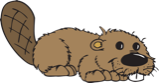 weissorangebraunweissorangebraun